Publicado en CDMX el 11/06/2024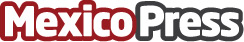 Día del Padre: RAUDER insta a aprobar la ampliación de 5 a 20 días la licencia de paternidadLa iniciativa ya fue aprobada por Diputados y por Comisiones del Senado."Hacemos un llamado para sacar adelante la reforma, la cual tendrá un impacto positivo para la institución familiar", Rafael Lara, presidente de RAUDERDatos de contacto:Carlos Hernandez RP y Medios Rauder 5554969762Nota de prensa publicada en: https://www.mexicopress.com.mx/dia-del-padre-rauder-insta-a-aprobar-la Categorías: Nacional Sociedad Recursos humanos Bienestar http://www.mexicopress.com.mx